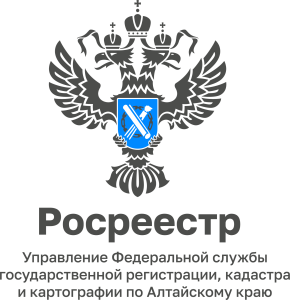 АНОНС10.04.2023Единый день «горячей» телефонной линии по вопросам кадастрового учета недвижимости на территории России13 апреля 2023 года  с 14:00 до 17:00 по местному времени все территориальные Управления Росреестра проведут «горячие» телефонные линии по вопросам государственного кадастрового учета объектов недвижимости.Управление Росреестра по Алтайскому краю присоединилось к акции, и жители нашего края 13 апреля тоже смогут получить бесплатную консультацию.Телефон «горячей» линии в Алтайском крае 8 (3852) 29 17 41«Порядок постановки на кадастровый учет?», «Какие документы необходимы для этого?», «Как исправить ошибки в записях об имуществе?» – на эти и многие другие вопросы по теме кадастрового учета жителям Алтайского края ответит главный специалист-эксперт отдела государственной регистрации недвижимости № 2 Татьяна Владимировна Кукса.Контакты для СМИУправление Росреестра по Алтайскому краюКорниенко Оксана Николаевна 8 (3852) 29 17 44, 5097, 22press_rosreestr@mail.ruСайт Росреестра: www.rosreestr.gov.ruОдноклассники: https://ok.ru/rosreestr22alt.kraiВКонтакте: https://vk.com/rosreestr_altaiskii_kraiЯндекс-Дзен: https://dzen.ru/id/6392ad9bbc8b8d2fd42961a7Телеграм-канал: https://web.telegram.org/k/#@rosreestr_altaiskii_krai656002, Барнаул, ул. Советская, д. 16